TRAINING OPPORTUNITY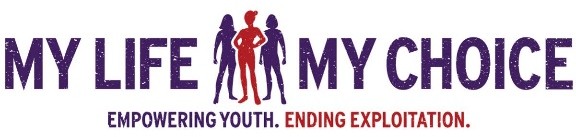 PREVENTING THE COMMERCIAL SEXUAL EXPLOITATION OF ADOLESCENT GIRLSTHE MY LIFE MY CHOICE CURRICULUM FACILITATOR CERTIFICATION TRAININGThe My Life My Choice Prevention Curriculum is an evaluated and nationally‐acclaimed, ten‐session exploitation prevention curriculum aimed at changing adolescent girls' attitudes and perceptions of the commercial sex industry, as well as building self-esteem and personal empowerment.Designed to reach the most vulnerable girls (secondary and tertiary prevention), the My Life My Choice Curriculum was the first comprehensive, survivor-led curriculum in the US and has been used in more than 30 states.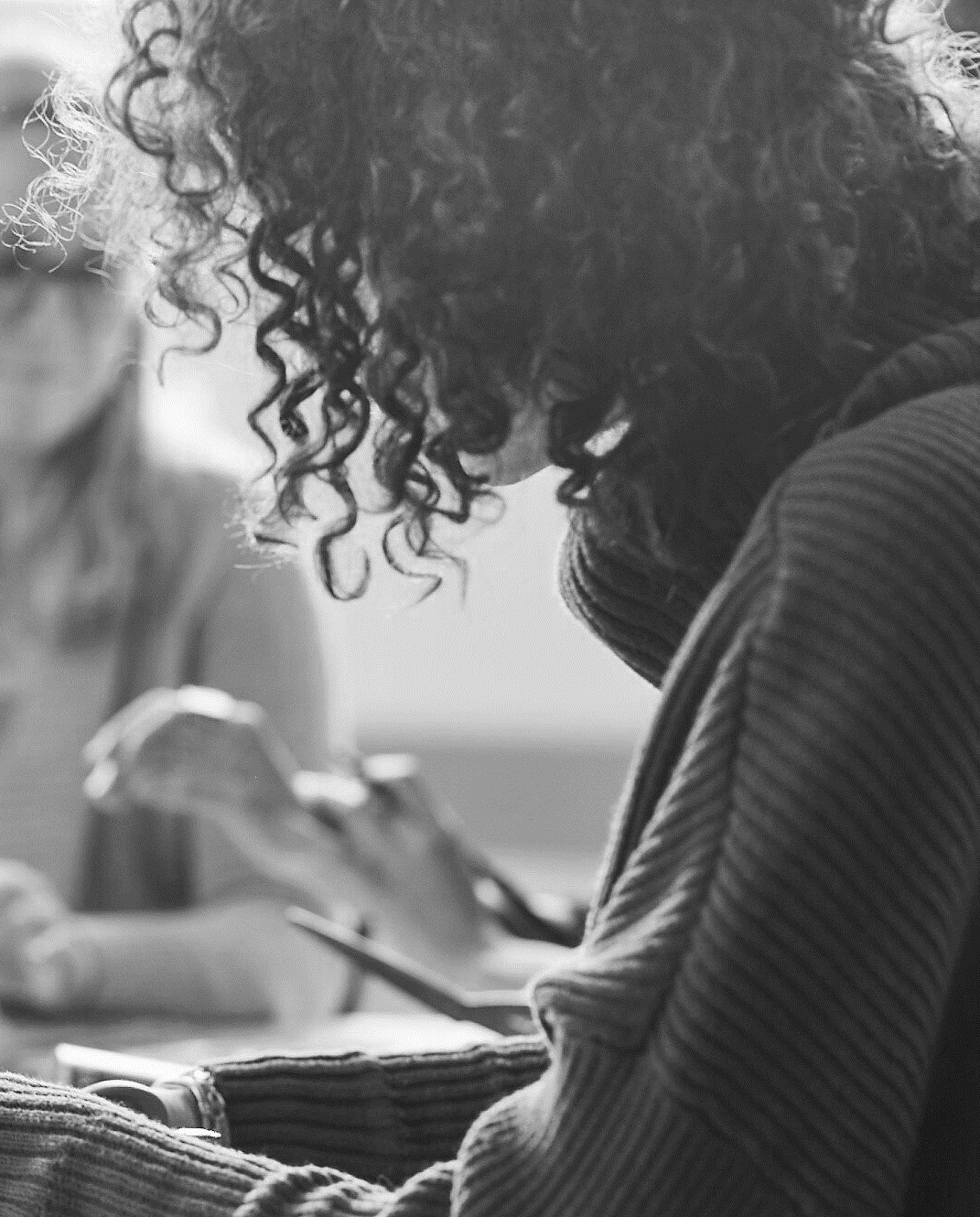 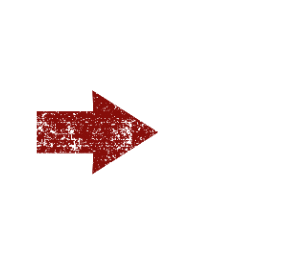 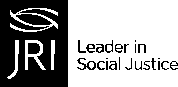 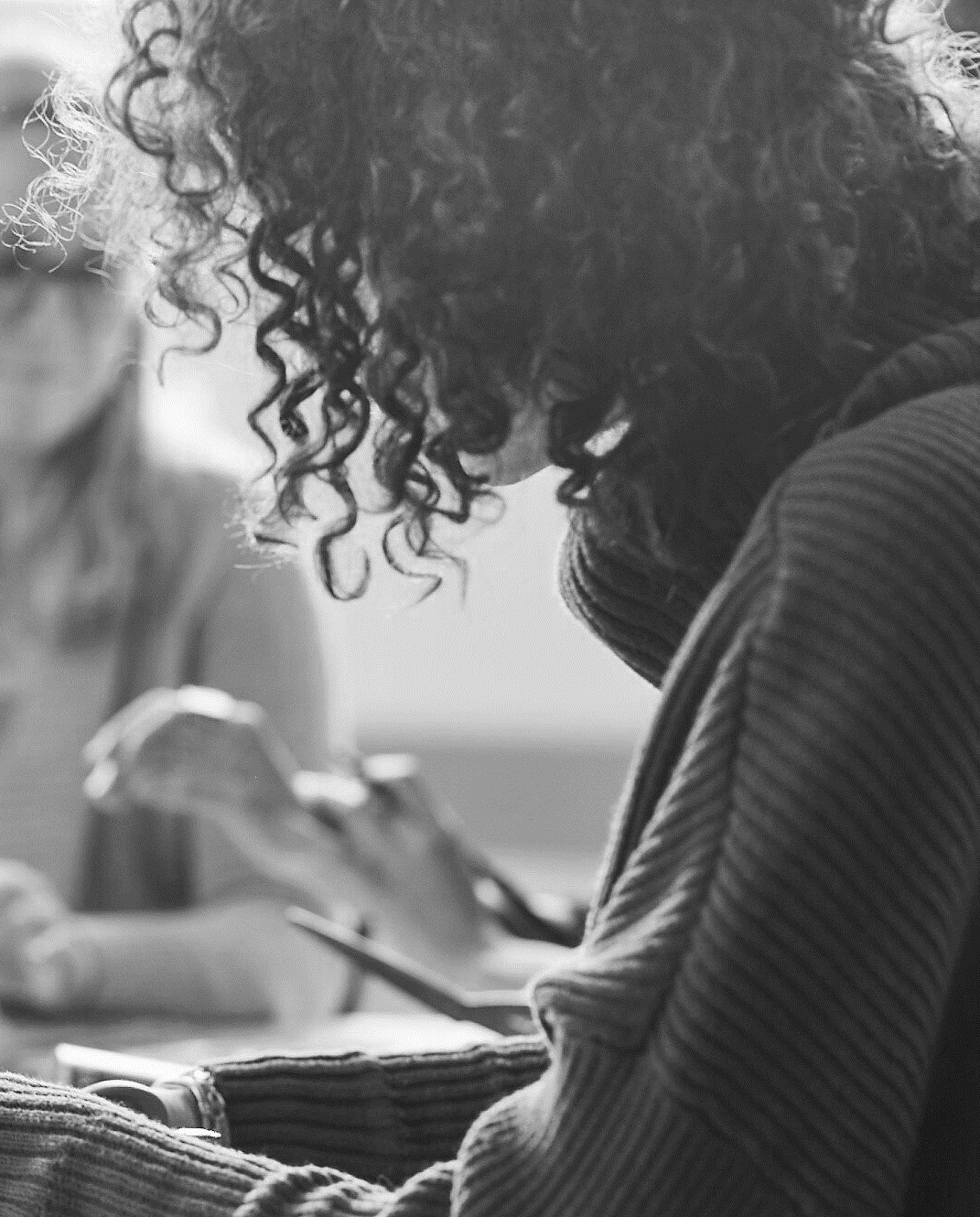 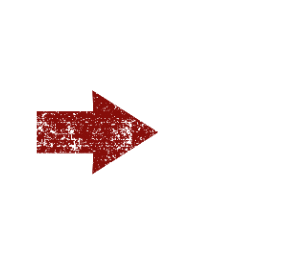 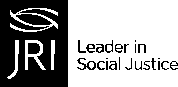 PARTICIPANTS WILL:Understand the research behind the My Life My Choice CurriculumLearn how to use the Curriculum to run psycho-educational groups with vulnerable girls in a variety of settings to prevent exploitation and/or re-victimizationLearn best practices for facilitating a prevention group and explore potential challengesPractice facilitation skills and receive feedback           in small and large group settingsReceive a copy of the My Life My Choice Curriculum and membership to our prevention-focused Online CommunityWHEN: January 25 & 26th| 10AM-4PM SURVIVOR NETWORKING SESSION ON DAY 1 4PM-5PM        WHERE: ONLINE -  ZOOM TO APPLY: PLEASE GET PRE-APPROVED by Tammy Sneed to applytammy.sneed@ct.govREQUIREMENT: Must be able to conduct two sessions annuallyCEUs: This program is approved by the National Association of Social Workers for9.5 continuing education contact hoursA NATIONAL INSTITUTE OF JUSTICE-FUNDED THREE-YEAR EVALUATION OF THE MY LIFE MY CHOICE EXPLOITATION PREVENTION CURRICULUM FOUND THE FOLLOWING:Knowledge about CSEC and risks for exploitation improved for all participants.Experiences of commercial sexual exploitation decreased by 55%.Participants were 2 times less likely to report dating abuse victimization.100% of youth provided CSEC-related help to a friend or peer.Self-reported sexually explicit behaviors were reduced by half over time.MLMCINFO@JRI.ORG	617.779.2179WWW.MYLIFEMYCHOICE.ORG	989 COMMONWEALTH AVE BOSTON, MA 02215